Муниципальное автономное дошкольное образовательное учреждениедетский сад комбинированного вида «Солнышко»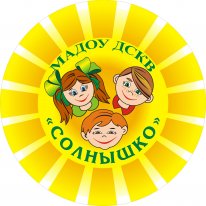 Занятие по изобразительной деятельностис использованием нетрадиционных приёмов рисованияв подготовительной к школе группепо теме:"Весенние цветы для мамы"(для детей 6-7лет)Составила: Рамазанова М. М.Педагог дополнительного образованияг. ПокачиТема: «Весенние цветы для мамы».
Цель занятия:закрепить навыки рисования в нетрадиционной технике; развивать мелкую моторику; воспитывать любовь и уважение к близким людям, желание доставить радость своей работой.Желание творить – это внутренняя потребность ребёнка, она возникает у него самостоятельно и отличается искренностью. Но одного желания творить мало для развития творческой личности. Чтобы ребёнок был свободен в творческом процессе, ему необходимо предоставить разнообразные материалы и вводить его в творческий процесс. От зарождения замысла ребёнок переходит к его воплощению. Успешному воплощению замысла способствует умение детей комбинировать ранее известные способы изобразительной деятельности с нетрадиционными техниками рисования.Проводя занятия по изобразительной деятельности, я обратила внимание, что не все дети могут справиться с поставленной целью, робкие, не до конца уверены в своих возможностях, не проявляют эмоции, фантазию в решении поставленной задачи.Работая в нетрадиционных техниках рисования, ребёнок учится обдумывать, создавать свою работу, подбирает сам необходимый материал, продумывает оформление, приём изготовления, начинает анализировать свою деятельность – сравнивать, выделять главное, обобщать. Работа в нетрадиционной технике рисования активно развивает пространственное мышление, способность к экспериментированию и изобретательству.Нетрадиционные техники рисования развивают память, внимание, восприятие, формирует эстетический вкус, позволяет ощутить гармонию окружающего мира, способствуют развитию глазомера, координации движений, мелкой моторике рук.Работая в нетрадиционной технике рисования, ребёнок становится более уверенным в своих способностях, он учится преодолевать робость перед тем, что не получится. Ребёнок уверен, что получится и получится хорошо.Нетрадиционные техники рисования позволяют ребёнку познать свойства различных материалов. И именно в ходе такой деятельности ребёнка можно научить прогнозировать, предвидеть, как изменится работа, если изменить цветовое решение, размеры, использовать другой материал или другой способ нетрадиционного рисования. Ребёнок старается, что бы его работа была красивой, более выразительной. При этом у него развивается фантазия, художественный вкус, творческие способности.Работы детей с использованием нетрадиционных техник рисования более интересны, выразительны, дети стали более свободны в своих замыслах. Ребята с нетерпением ждут занятий, где можно попробовать что-то необычное в рисовании, можно поэкспериментировать. Дети лучше справляются с заданиями по изобразительной деятельности, они свободно комбинируют и стандартные техники рисования и нестандартные. Работы детей при этом отличаются выразительностью.Программное содержаниезакрепить навыки рисования в нетрадиционной технике – набрызг, пуантализм, рисование солью;развивать мелкую моторику рук, формировать умение получать четкое  изображение рисуемых объектов;развивать умение любоваться природными формами и переносить их в декоративные;воспитывать любовь и уважение к близким людям, желание доставить радость своей работой;формировать композиционные навыки.Материал:бумага;гуашь;кисти;ватные палочки;зубные щётки для набрызга;трафареты;соль;простой карандаш.Музыкальное сопровождение:П.И. Чайковский “Вальс цветов”.Предварительная работа:Просмотр презентации, исполнение танца - вальса детьми, работа в нетрадиционной технике.Ход занятияПедагог:– Дети, скажите мне, пожалуйста, что обычно дарят близким людям и друзьям на праздники, на день рождения?А какой праздник близится сейчас?Ответы детей (предположения).Педагог:– любой подарок будет очень приятен, но букету цветов будут рады все, особенно женщины. А как вы думаете, почему?Ответы детей (предположения).Педагог:– Цветы привлекают нас своим внешним видом и разнообразием, а некоторые привлекают своим нежным запахом.– У каждого цветка, как и у нас, людей, есть свой характер. Вот, например, роза-это очень гордый цветок, она считает себя королевой всех остальных цветов. А вот подснежник, наоборот, очень нежный и добрый. Василёк – скромный цветок, ромашка – обаятельна.– Во все времена поэты посвящали цветам свои стихотворения, художники изображали цветы в своих картинах, а композиторы сочиняли про них музыку.Вот послушайте отрывок из произведения П.И.Чайковского “Вальс цветов”.(Звучит “Вальс цветов”)Педагог:– Замечательно. Какая превосходная музыка, какой изумительный танец – вальс. Вы знаете ребята, однажды я услышала, как один цветок рассказывал секрет своей красоты. Оказывается, каждое утро цветы начинают с зарядки.Давайте, и мы с вами тоже выполним “цветочную зарядку”.“Цветочная зарядка”.Говорит цветку цветок: Дети поднимают и опускают руки 
“Подними-ка свой листок.
Выйди на дорожку. Дети шагают на месте, высоко 
Да притопни ножкой. Поднимая колени
Да головкой покачай – Вращение головой
Утром солнышко встречай.
Стебель наклони слегка – Наклоны туловища
Вот зарядка для цветка.
А теперь росой умойся,
Отряхни и успокойся. Встряхивание кистями рук
Наконец готовы все
День встречать во всей красе”.Раздается стук в дверь.Входит почтальон:– Здравствуйте, ребята. Это подготовительная группа?Дети:– Да.Почтальон:– К нам на почту пришло заказное письмо для детей вашей группы, и я хочу вам его вручить.Почтальон протягивает педагогу конверт и свёрток ватмана и уходит.Педагог:Дети, посмотрите, какой огромный конверт! Давайте вскроем его и узнаем, что там внутри. Педагог  разворачивает ватман, крепит на доску, открывает конверт и достаёт из него и письмо.Педагог:– Ребята, здесь есть ещё и письмо, сейчас я его прочитаю.“Дорогие ребята, здравствуйте! Мы знаем, что очень скоро вы все пойдёте в школу, а это значит, что вы многое умеете и знаете. Мы, дети Солнечного города, решили на 8 Марта оформить своим мамам, бабушкам чудесную выставку. Но, к сожалению, мы не умеем рисовать различные цветы. Помогите, пожалуйста, нам в этом непростом задании. Желаем успеха! Дети  Солнечного города”Педагог:– Сегодня мы с вами будем рисовать букет цветов в вазе, но не совсем обычным способом. Посмотрите на предметы, лежащие на ваших столах, и скажите, каким  необычным  способом вы будете получать изображение.Ответы детей  (мы будем рисовать точками, солью, набрызгом, Педагог:– А как называется точечный  способ выполнения рисунка? Ответы детей (пуантализм).Педагог:– Правильно, и для того, чтобы выполнить точечный рисунок,  нам необходимы ватные палочки. Это требует много времени и труда.Педагог:– На ваших столах лежат шаблоны ваз – вы можете ими воспользоваться. Зубные щётки, ватные палочки, салфетки. Итак, вы можете приступать к работе.Во время работы педагог следит за осанкой детей, даёт некоторые рекомендации.Во время работы целесообразно провести пальчиковую гимнастику.По окончании работы педагог подводит итог занятия:– Сегодня у вас получились чудесные букеты. Вы все очень старались, вложили в свои работы частичку своего сердца, согрели работу теплотой своих рук. Давайте  приклеим ваши работы на стенгазету и подарим мамам Солнечного города, они никогда не завянут, и будут радовать их долгое время.Заканчивается занятие чтением стихотворения З.Петровой.Я пришёл сегодня к маме
С поздравленьем и цветами.
Мама, глядя на букет,
Улыбнулась мне в ответ.
И сказала, что цветы – 
Небывалой красоты.
Одуванчики, мимозы, и ромашки с васильком,
Я не рвал, не покупал.
Я их сам нарисовал.6. Итог занятия, выставка работ.(Индивидуальная работа с каждым ребёнком)- Итак, ребята, чем мы с вами сегодня занимались?- А что нужно делать, чтобы ваши мамы никогда не расстраивались, были бы всегда весёлыми?“Дорогие ребята, здравствуйте!Мы знаем, что очень скоро вы все пойдёте в школу, а это значит, что вы многое умеете и знаете. Мы, дети Солнечного города, решили на 8 Марта оформить своим мамам, бабушкам чудесную выставку. Но, к сожалению, мы не умеем рисовать различные цветы. Помогите, пожалуйста, нам в этом непростом задании. Желаем успеха! Дети  Солнечного города”